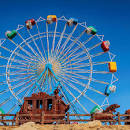 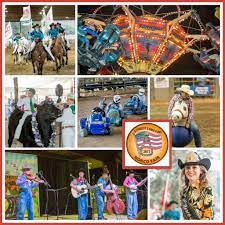 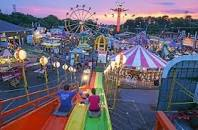 Annual Button Design Contest Entry Form“The Heart Of A Volunteer”Name:_____________________________________________________________________Address:___________________________________________________________________City, Zip Code:______________________________________________________________Phone Number & Email:______________________________________________________Age or Category:____________________________________________________________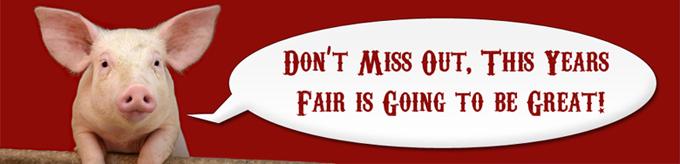 